,Затверджено Вченою радою				Введено в дію наказом ректора
ДВНЗ «Прикарпатський національний			ДВНЗ «Прикарпатський національний
університет імені Василя Стефаника»			університет імені Василя Стефаника»
(протокол № 8 від «31»серпня 2017 року) 	           (Наказ № 528 від «08» вересня 2017 року)Порядок проходження атестації у ДВНЗ «Прикарпатський національний університет імені Василя Стефаника» для визнання здобутих кваліфікацій,  результатів навчання та періодів навчання, здобутих на тимчасово окупованій території України після 20 лютого 2014 рокуІ. Загальні положення1. Цей Порядок, який розроблений відповідно до Порядку проходження атестації для визнання здобутих кваліфікацій, результатів навчання та періодів навчання в системі вищої освіти, здобутих на тимчасово окупованій території України після 20 лютого 2014 року, затвердженого Наказом Міністерства освіти і науки України від 19.05.2016 р. № 537, зареєстрованого в Міністерстві юстиції України 30 травня 2016 р. за № 793/28923, визначає механізм атестації для визнання кваліфікацій, результатів навчання та періодів навчання в системі вищої освіти, здобутих на тимчасово окупованій території України після 20  лютого 2014 року (далі - атестація).2. У цьому Порядку терміни вживаються в таких значеннях:академічні права - права осіб на продовження навчання;освітня декларація (далі - декларація) - документ, який містить інформацію щодо здобуття результатів навчання та проходження періодів навчання в системі вищої освіти, а також дані про особу, яка подає заяву на проходження атестації. Декларація заповнюється та підписується цією особою особисто, крім розділу ІІІ декларації, який заповнюється відповідальною особою Університету;період навчання - будь-яка частина освітньої програми певного рівня вищої освіти, яка не становить повного курсу навчання, але дозволяє визнати набуті особою результати навчання;професійні права - права осіб на професійну діяльність, підтверджені документом про вищу освіту державного зразка;проходження атестації - підтвердження Університетом кваліфікацій, періодів та результатів навчання в системі вищої освіти, здобутих на тимчасово окупованій території України після 20 лютого 2014 року, з метою реалізації академічних та професійних прав осіб;результати навчання - сукупність знань, умінь, інших компетентностей, набутих особою у процесі навчання, які можна визнати та оцінити за результатами проходження такою особою атестації.Термін «тимчасово окупована територія» вживається в значенні, наведеному в ЗаконіУкраїни «Про забезпечення прав і свобод громадян та правовий режим на тимчасово окупованій території України».Термін «кваліфікація» вживається в значенні, наведеному в Законі України «Про вищу освіту».3. Цей Порядок поширюється на такі категорії осіб (далі - Заявники):громадяни України, які проживають на тимчасово окупованій території України;іноземці та особи без громадянства, які постійно проживають в Україні, особи, яким надано статус біженця в Україні, особи, які потребують додаткового або тимчасового захисту, та особи, яким надано статус закордонного українця, які перебувають в Україні на законних підставах та проживають на тимчасово окупованій території України.Цей Порядок поширюється також на осіб, зазначених у абзацах другому, третьому цього пункту, які переселилися з тимчасово окупованої території України.Цей Порядок не застосовується стосовно осіб, на яких поширюється дія Порядку замовлення та видачі документів про вищу освіту державного зразка та додатків до них випускникам вищих навчальних закладів, розташованих на тимчасово окупованій території України, у 2014 році, затвердженого наказом Міністерства освіти і науки України від 28 травня 2014 року №655, зареєстрованого в Міністерстві юстиції України 05 червня 2014 року за № 593/25370 (у редакції наказу Міністерства освіти і науки України від 22 вересня 2015 року № 964).4. Документи про освіту, видані на тимчасово окупованій території України, не визнаються.5. Визнання здобутих кваліфікацій, результатів навчання та періодів навчання в системі вищої освіти проводиться відповідно до Переліку галузей знань і спеціальностей, за якими здійснюється підготовка здобувачів вищої освіти, затвердженого постановою Кабінету Міністрів України від 29 квітня 2015 року № 266.У випадках, коли в Єдиній державній електронній базі з питань освіти (далі - ЄДЕБО) міститься інформація про те, що особа вступала і здобувала вищу освіту за переліками напрямів підготовки та спеціальностей, які діяли до набрання чинності постановою Кабінету Міністрів України від 29 квітня 2015 року № 266 «Про затвердження переліку галузей знань і спеціальностей, за якими здійснюється підготовка здобувачів вищої освіти», визнання здобутих кваліфікацій, результатів навчання та періодів навчання в системі вищої освіти може здійснюватися за ними або відповідно до Таблиці відповідності Переліку напрямів, за якими здійснювалася підготовка фахівців у вищих навчальних закладах за освітньо-кваліфікаційним рівнем бакалавра (Перелік 1), Переліку спеціальностей, за якими здійснювалася підготовка фахівців у вищих навчальних закладах за освітньо-кваліфікаційними рівнями спеціаліста і магістра (Перелік 2), та Переліку галузей знань і спеціальностей, за якими здійснюється підготовка здобувачів вищої освіти, затвердженого постановою Кабінету Міністрів України від 29 квітня 2015 року № 266 (Перелік 2015). Таблиці відповідності Переліку спеціальностей, за якими здійснюється підготовка фахівців у вищих навчальних закладах за освітньо-кваліфікаційним рівнем молодшого спеціаліста (Перелік 3), та Переліку галузей знань і спеціальностей, за якими здійснюється підготовка здобувачів вищої освіти (Перелік 2015), Таблиці відповідності Переліку наукових спеціальностей, затвердженого наказом Міністерства освіти і науки, молоді та спорту України від 14 вересня 2011 року № 1057, зареєстрованого в Міністерстві юстиції України 30 вересня 2011 року за № 1133/19871 (Перелік 2011), та Переліку галузей знань і спеціальностей, за якими здійснюється підготовка здобувачів вищої освіти (Перелік 2015), затверджених наказом Міністерства освіти і науки України від 06 листопада 2015 року № 1151, зареєстрованим у Міністерстві юстиції України 25 листопада 2015 року за №1460/27905 (далі - Таблиці відповідності).6. У визначеній цим Порядком процедурі атестації можуть бути визнані кваліфікації, результати навчання та періоди навчання в системі вищої освіти в межах ступенів вищої освіти бакалавра та магістра, а також освітньо-кваліфікаційних рівнів молодшого спеціаліста та спеціаліста.ІІ. Процедура атестації1. Процедура атестації здійснюється Університетом з метою реалізації академічних та професійних прав Заявників у межах ліцензованих обсягів акредитованих освітніх програм (спеціальностей, напрямів підготовки). Університет приймає до розгляду атестаційну справу, якщо до завершення строку дії відповідного сертифіката про акредитацію залишилось не менше шести місяців. Процедура атестації повинна бути завершена в межах строку дії сертифіката про акредитацію.Атестація проводиться у випадку, якщо Заявник відповідно до законодавства має право на здобуття відповідного ступеня (освітньо-кваліфікаційного рівня) вищої освіти, крім вимоги проходження зовнішнього незалежного оцінювання в 2014 році та наступних роках. У разі необхідності проведення атестації з двох та більше ступенів (освітньо-кваліфікаційних рівнів) вищої освіти така атестація проводиться послідовно за встановленою цим Порядком процедурою. 2. Підставою для проведення атестації є освітня декларація, яка особисто подається Заявником до Університету за формою, наведеною у додатку до цього Порядку.Університет надає консультативну допомогу в заповненні освітніх декларацій. Інформація про можливість надання такої допомоги, контакти уповноважених на це працівників та умови (у тому числі фінансові) проведення атестації, а також розклад роботи уповноважених на виконання цієї роботи підрозділів (працівників).розміщуються на веб-сайті Університету.До освітньої декларації додаються:документ, що посвідчує особу;2) оригінали документів про освіту, які визнаються в Україні (за наявності). У разі наявностііноземного документа про освіту особа подає також відповідний документ про його визнання;3) дві фотокартки розміром 3 х 4 см;4) копію документа, що підтверджує трудові відносини та стаж роботи (за наявності).Заявник може подати інші документи (копії документів), які підтверджують особливі умови його зарахування на навчання до вищого навчального закладу.Для обробки персональних даних Заявник надає Університету згоду в письмовій формі відповідно до Закону України “Про захист персональних даних”.Заявник має право додати до освітньої декларації інші документи (матеріали), які можуть прямо чи опосередковано засвідчувати наведену в ній інформацію (ці документи (матеріали) можуть бути подані в електронному вигляді у форматі цифрових зображень). Університет у разі необхідності має право перевірити достовірність цифрових зображень або копій поданих документів.Посадова особа вищого навчального закладу робить копії з оригіналів поданих документів та завіряє їх. Оригінали документів особисто повертаються Заявнику в той же день.3. Якщо документи, надані Заявником не в повному обсязі та/або неправильно оформлені, та/або відсутня можливість проведення процедури атестації, Університет повертає документи без розгляду протягом трьох робочих днів з дня реєстрації заяви, про що повідомляється Заявнику із зазначенням підстав прийняття такого рішення.4. Для проведення атестації в Університеті утворюється комісія з атестації Заявника (далі - Комісія) в складі не менше трьох осіб, яка діє на підставі цього Порядку. Головою Комісії призначається проректор університету. До складу Комісії обов’язково входять: директор (заступник директора) відповідного інституту та завідувач випускової кафедри. Організаційно-технічний супровід атестації Заявника здійснює приймальна комісія Університету.Комісія надсилає Заявнику запрошення для проходження атестації з визнання кваліфікацій, результатів навчання та періодів навчання в системі вищої освіти, здобутих на тимчасово окупованій території України після 20 лютого 2014 року, а також інформацію про форми та строки проведення атестації.Атестація проводиться не пізніше ніж через 3 робочих дні з дня отримання запрошення. Атестація може проводитись в інші строки, якщо вони погоджені із Заявником письмово, але не пізніше одного місяця з дня отримання запрошення.5. Атестація Заявника може проходити у формі співбесіди, комплексного контрольного заходу та атестації здобувачів вищої освіти. Співбесіда та комплексні контрольні заходи оцінюються за двобальною шкалою: позитивна оцінка - «зараховано», негативна оцінка - «незараховано». Оцінка вноситься до протоколу (відомості) відповідної  форми атестації.6. Співбесіда Комісії із Заявником проводиться для встановлення періодів навчання та визнання результатів навчання в системі вищої освіти, які не передбачені стандартом вищої освіти та не формуються обов’язковими для здобувачів вищої освіти навчальними компонентами. У співбесіді беруть участь більше половини від затвердженого складу членів Комісії. Позитивна оцінка співбесіди з Комісією для встановлення періодів навчання та визнання результатів навчання в системі вищої освіти, які не передбачені стандартом вищої освіти та не формуються обов’язковими для здобувачів вищої освіти навчальними компонентами, є підставою для зарахування особі дисциплін(и) з оцінкою «зараховано» та кредитів в обсязі фактично набутих результатів навчання, але не більше обсягу необов’язкових дисциплін (вибіркової частини) навчального плану за відповідний період навчання. Ці дисципліни можуть не співпадати з навчальним планом університету.Під час співбесіди Комісії із Заявником також можуть бути встановлені періоди навчання та визнані результати навчання в системі вищої освіти, які були сформовані до 20 лютого 2014 року, у тому числі передбачені стандартом вищої освіти та/або такі, що формуються обов’язковими для здобувачів вищої освіти навчальними компонентами, включаючи практичну підготовку та курсові роботи.Позитивна оцінка співбесіди з Комісією є підставою для зарахування особі дисциплін(и) за документально підтвердженою оцінкою або оцінкою «зараховано» та кредитів в обсязі фактично набутих результатів навчання.7. Комплексні контрольні заходи проводяться для визнання результатів навчання, які передбачені стандартом вищої освіти та/або формуються обов’язковими для здобувачів вищої освіти навчальними компонентами, включаючи практичну підготовку та курсові роботи (крім зазначених у пункті 6 цього розділу). У межах одного контрольного заходу допускається визнання навчального навантаження в обсязі до 30 кредитів ЄКТС.У проведенні комплексних контрольних заходів беруть участь не менше трьох членів Комісії, а також допускається залучення додаткових екзаменаторів.Позитивна оцінка за результатами проведеного комплексного контрольного заходу для визнання результатів навчання, які передбачені стандартом вищої освіти та/або формуються обов’язковими для здобувачів вищої освіти навчальними компонентами, включаючи практичну підготовку та курсові роботи, є підставою для зарахування особі дисциплін(и) з оцінкою «зараховано» та кредитів в обсязі відповідних обов’язкових дисциплін, практик та курсових робіт навчального плану.8. У разі успішного проходження атестації та зарахування на навчання або присудження ступеня вищої освіти, присвоєння відповідної кваліфікації за результатами проходження атестації Заявник протягом року з дати проходження атестації має право пройти комплексні контрольні заходи в Університеті та отримати документ про вищу освіту державного зразка та додаток до нього з диференційованими оцінками.9. Атестація здобувачів вищої освіти для визнання кваліфікації проводиться екзаменаційною комісією Університету. Види атестації здобувачів визначаються навчальними планами Університету.Кваліфікаційна робота може бути представленою та захищатись обраною Заявником мовою, якщо вона є зрозумілою членам Комісії та екзаменаційної комісії.Успішне проходження атестації здобувачів вищої освіти є підставою для прийняття рішення про присудження ступеня вищої освіти, присвоєння відповідної кваліфікації та видачі диплома.10. Інформація про прийняття заяви Заявника про проходження атестації вноситься до ЄДЕБО.11. За результатами атестації Комісія впродовж трьох робочих днів приймає рішення щодо визнання результатів навчання та періодів навчання в системі вищої освіти з можливістю продовження навчання з певного курсу (семестру) за відповідною освітньою програмою в Університеті або присудження ступеня вищої освіти, присвоєння відповідної кваліфікації та видачу диплома державного зразка Університету, або відмовляє в цьому. Рішення Комісії затверджується наказом керівника вищого навчального закладу. Інформація про результати атестації Заявника вноситься до ЄДЕБО незалежно від прийнятого рішення.У разі продовження навчання підставою для зарахування є відповідне рішення Комісії, яке затверджується наказом керівника вищого навчального закладу. Інформація про Заявника та визнані періоди навчання, його освітня декларація вносяться до ЄДЕБО. Рішення Комісії, затверджене наказом ректора, не може бути підставою для продовження навчання в іншому вищому навчальному закладі.У разі видачі документа про освіту державного зразка видається також додаток до нього. У разі відмови - Комісією приймається рішення про негативний результат проходження атестації, яке затверджується наказом ректора.Обсяг визнаних результатів навчання не може перевищувати звичайне навантаження визнаних періодів навчання (навчальних років, семестрів), яке визначено в пункті 14 частини першої статті 1 Закону України «Про вищу освіту».Про результати процедури атестації Університет повідомляє Міністерство освіти і науки України листом та надсилає копію освітньої декларації Заявника.12. Апеляційні заяви щодо процедури атестації та її результати подаються до Університету. Апеляційна комісія Університету за результатами розгляду апеляційної заяви приймає відповідне рішення, яке затверджується ректором. Заявник має право оскаржити зазначене рішення в судовому порядку. Крім того, Заявник має право звернутись для проходження атестації до іншого вищого навчального закладу.13. Підставою для анулювання результатів атестації, яка здійснюється відповідно до цього Порядку, є подання Заявником недостовірних відомостей.Додаток 1до Порядку проходження атестації для визнання здобутих кваліфікацій, результатів навчання та періодів навчання  в системі вищої освіти, здобутих на тимчасово окупованій території України після 20 лютого 2014 року (пункт 2 розділу ІІ)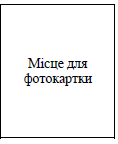 ОСВІТНЯ ДЕКЛАРАЦІЯпро завершення здобуття вищої освіти, набуті результати навчання та періоди навчання в системі вищої освіти на тимчасово окупованій території УкраїниРозділ І. Загальні відомості1._____________________________________________________________________ (прізвище, ім’я, по батькові (за наявності) заявника) 2.____________________________________________________________(документ, що посвідчує особу)3.____________________________________________________________ (місце проживання: поштовий індекс, область, район, населений пункт, вулиця, номер: будинку, квартири заявника)4. Мета звернення:__________________________________________________(продовження навчання, визнання здобутої кваліфікації)5. ____________________________________________________________________(освітній ступінь (освітньо-кваліфікаційний рівень), на який претендує заявник)6. _______________________________________________________________(шифр та назва спеціальності (напрям підготовки), на визнання результатів навчання та періодів навчання за якоюпретендує заявник)7. _______________________________________________________________(кількість повних періодів навчання (курсів, семестрів), на визнання яких претендує заявник)______________________________________________________________________(додаткові відомості) *Даю згоду на обробку моїх персональних даних (підпис, прізвище, ініціализаявника):_____________________________________________________________			* У разі необхідності зазначається найменування навчального закладу, який видав попередній документ про освіту, який пройшов процедуру визнання відповідно до вимог законодавства, здобутий освітній ступінь (освітньо-кваліфікаційний рівень) та/або кваліфікацію.Розділ ІІ. Відомості про здобуті результати навчанняПідпис, прізвище, ініціали заявника:_____________________________________Дата заповнення та подання освітньої декларації__________________________ Додаток 2.Розділ ІІІ. Атестація заявника(заповнюється вищим навчальним закладом)Підстави для розгляду атестаційної справи вищим навчальним закладом:ліцензія ______________________________________________________________,сертифікат про акредитацію _____________________________________________,строк дії сертифіката ___________________________________________________.Чи подані заявником документи в повному обсязі?(так/ні): ___________________,_____________________________________________________________________(інформація про відсутність обов’язкових для подання документів)Рішення про проведення атестації або повернення документів без розгляду:__________________________________________________________________________________________________________________________________________(номер та дата наказу, зміст прийнятого рішення)Затверджений склад комісії з атестації заявника: ________________________										                   (дата і номер наказу)__________________________________________________________________________________________________________________________________________________________________________________________________________________________________________________________________________________________________________________________________________(прізвище, ініціали, науковий ступінь, вчене звання, педагогічна категорія, посада голови та членів комісії)Дата надання (надсилання) запрошення заявнику: _________________________,строки проведення атестації: _____________________________________________.4. Атестація заявника:5. Рішення комісії:________________________________________________________________________________________________________________________________________________________________________________________________________________________________________________________________________6. Затвердження рішення комісії наказом керівника вищого навчальногозакладу: _______________________________________________________________Керівник (заступник керівника) вищого навчального закладу______________________________________________________________________(підпис, прізвище, ініціали, дата)Результати навчанняВказуються здобуті результати навчання у формулюваннях відповідного стандарту вищої освіти та/або освітньої програми вищого навчального закладу або назв дисциплін, яким відповідають здобуті результати навчанняФормаатестаціїЗараховані дисципліни (практики, курсові роботи, форми атестації здобувачів вищої освіти)ЗарахованікредитиОцінки